БОЙОРОҠ                                   РАСПОРЯЖЕНИЕ12 декабрь 2017 й.                                № 25                       12 декабря 2017 г.            О внесении изменений в План - график закупок на поставку товаров, выполнение работ и оказание услуг для муниципальных нужд на 2017 год   Согласно Федерального Закона № 44-ФЗ «О контрактной системе в сфере закупок товаров, работ, услуг для обеспечения государственных и муниципальных нужд:1. Внести изменения в план-график по следующему коду бюджетной квалификации:2. Разместить План - график в новой редакции на официальном сайте для размещения информации о закупках www. zakupki .gov. ru и на сайте администрации сельского поселения Ключевский сельсовет муниципального района Аскинский район Республики Башкортостан «www.mutabash04sp.ru»в порядке и сроки, установленные Федеральным законом от 5 апреля 2013 года № 44-ФЗ «О контрактной системе в сфере закупок товаров, работ, услуг для обеспечения государственных и муниципальных нужд» и статьей 4, пунктом 2 статьи 6, подпунктом «в» пункта 2 части 1 статьи 13 Федерального закона от 09.02.2009 года № 8-ФЗ «Об обеспечении доступа к информации о деятельности государственных органов и органов местного самоуправления».3. Ответственным за исполнение настоящего распоряжения назначить контрактного управляющего администрации сельского поселения Ключевский сельсовет муниципального района Аскинский район Республики Башкортостан Файзуллина Азата ГалимзяновичаКонтроль исполнения настоящего распоряжения оставляю за собой. Глава сельского поселения:                                  Файзуллин А.Г.БАШҠОРТОСТАН РЕСПУБЛИКАҺЫАСҠЫН  РАЙОНЫМУНИЦИПАЛЬ РАЙОНЫНЫҢМОТАБАШ   АУЫЛ  БИЛӘМӘҺЕ ХӘКИМИӘТЕ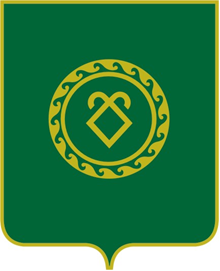 АДМИНИСТРАЦИЯСЕЛЬСКОГО ПОСЕЛЕНИЯМУТАБАШЕВСКИЙ СЕЛЬСОВЕТМУНИЦИПАЛЬНОГО РАЙОНААСКИНСКИЙ РАЙОНРЕСПУБЛИКИ  БАШКОРТОСТАНКБКраспискасумма\0412\791\05\1\01\03330\244\226.2\ФЗ.131.03.108\\15027\\Разработка генеральных планов и правил землепользования и застройки населенных пунктов сельского поселения160 000,00Всего160 000,00